                                                                     ПРЕСС-РЕЛИЗ                                                       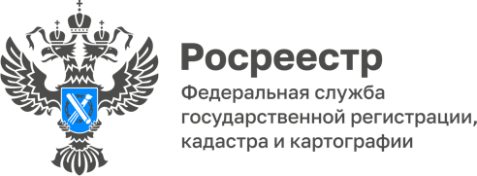 УПРАВЛЕНИЯ ФЕДЕРАЛЬНОЙ СЛУЖБЫ ГОСУДАРСТВЕННОЙ РЕГИСТРАЦИИ, КАДАСТРА И КАРТОГРАФИИ ПО БЕЛГОРОДСКОЙ ОБЛАСТИВ День бабушек и дедушек Управление Росреестра по Белгородской области провело консультации для пожилых жителей региона В рамках «Дня личной консультации» специалисты регионального Росреестра помогли представителям старшего поколения разобраться с вопросами оформления квартир, гаражей, дачных и жилых домов, дали необходимые рекомендации по конкретным жизненным ситуациям, объяснили, для чего необходимо регистрировать права на недвижимость, и как обезопасить её от мошенников.Напомним, что традиционно День бабушек и дедушек в России отмечается 28 октября. «В этот день мы выражаем свою любовь, уважение и почтение людям старшего поколения, которые прошли длинный жизненный путь и ежедневно дарят нам свой бесценный опыт и безграничную мудрость. Забота о достойной жизни и соблюдении прав пожилых людей, по сути своей, представляет собой заботу о будущем каждого человека», - прокомментировала заместитель руководителя Управления Росреестра по Белгородской области Юлия Яцинишина.   Управление Росреестра по Белгородской области от всей души желает всем бабушкам и дедушкам крепкого здоровья, душевного равновесия, неугасающего интереса к жизни, тепла, любви и уважения родных людей!https://217.77.104.151/press/archive/reg/v-den-babushek-i-dedushek-upravlenie-rosreestra-po-belgorodskoy-oblasti-provelo-konsultatsii-dlya-po/ Заместитель руководителя Управления Росреестра по Белгородской области – Ю.А. ЯцинишинаКонтакты для СМИ:Анастасия Быстрова,пресс-секретарь Управления Росреестрапо Белгородской областител.: 8 (4722) 30-00-22 доб. 1617моб.: 8(910)2218898, BistrovaAA@r31.rosreestr.ruсайт: https://rosreestr.gov.ru